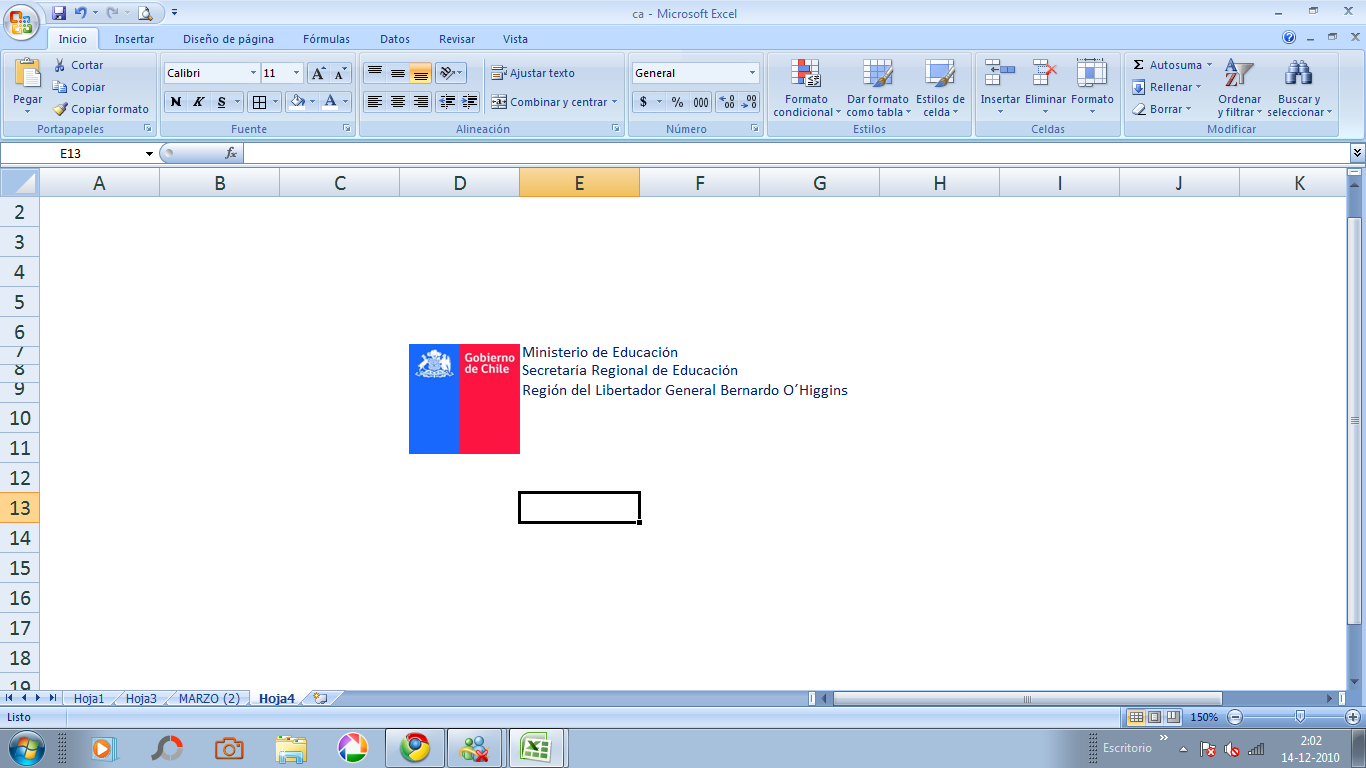 Calendario Anual de Actividades del EstablecimientoCalendario Anual de Actividades del EstablecimientoCalendario Anual de Actividades del EstablecimientoMes: NoviembreVolver al PanelActividadesActividadesÍtem N°1Ítem N°2Ítem N°3Ítem N°4ActividadesActividadesInicio del año escolarInicio período de evaluaciónJornada de planificación docenteActo cívicoActividadesActividadesTérmino del año escolarTérmino período de evaluaciónJornada de evaluación docenteConmemoraciónActividadesActividadesTérmino clases 4°medioSuspensión de clasesPeríodo de finalización del año escolarCeremoniasActividadesActividadesInicio vacaciones de inviernoRecuperación de clasesTalleres de reflexión pedagógicaViajes o gira de estudioActividadesActividadesTérmino vacaciones de inviernoCambio de actividadesReunión microcentrosActividad solidariaInstrucciones para la descripción de actividades: Describa brevemente las actividades ingresadas que requieren un mayor detalle en la celda correspondiente.ActividadesActividadesOtro relacionadoOtro relacionadoConsejo escolarActividad extraescolarInstrucciones para la descripción de actividades: Describa brevemente las actividades ingresadas que requieren un mayor detalle en la celda correspondiente.ActividadesActividadesReunión de apoderadosActividades culturalesInstrucciones para la descripción de actividades: Describa brevemente las actividades ingresadas que requieren un mayor detalle en la celda correspondiente.ActividadesActividadesOtro relacionadoOtro relacionadoInstrucciones para la descripción de actividades: Describa brevemente las actividades ingresadas que requieren un mayor detalle en la celda correspondiente.DíaDíaActividades seleccionadasActividades seleccionadasActividades seleccionadasActividades seleccionadasDescripición de las actividades1Domingo2LunesReunión microcentrosActividad solidariaActividad del Dpto. de Religión "Un relago para mi hermano", recolección de objetos durante todo el mes. Reunión de apoderados, escuela para padres. "Motivación"3MartesOtro relacionadoReunión microcentrosReunión de apoderados, escuela para padres. "Motivación".  Gestión directiva.4MiércolesReunión microcentrosReunión de apoderados, escuela para padres. "Motivación"5JuevesTalleres de reflexión pedagógicaLos profesores planifican.6ViernesActividad extraescolarSegunda cicletada familiar (15:00-19:00)7Sábado8Domingo9LunesOtro relacionadoInicio Mes de María, oración todos los días en la capilla a las 9:30 horas.10MartesOtro relacionadoActividades culturalesFestival de Canto y Poesía (Departamento de Lenguaje). Toda la comunidad.  Gestión directiva.11Miércoles12JuevesTalleres de reflexión pedagógicaConsejo de profesores Dirección.13ViernesTérmino clases 4°medioActo Despedida, organizado por los 3ºs y 4ºs medios14Sábado15Domingo16LunesInicio período de evaluaciónPrueba Síntesis, Lenguaje, 2º módulo.17MartesOtro relacionadoGestión Directiva.18Miércoles19JuevesTalleres de reflexión pedagógicaConsejo de profesores por departamentos.20ViernesOtro relacionadoPrueba Síntesis, Historia, 2º módulo.21Sábado22Domingo23Lunes24MartesOtro relacionadoOtro relacionadoPrueba Síntesis, Matemática, 2º módulo.  Gestión directiva.25Miércoles26JuevesCeremoniasLicenciatura cuartos medios.27ViernesOtro relacionadoCeremoniasBaile entretenido 15', todos.  Prueba Síntesis, Inglés,  2º módulo. Despedida Cuartos Medios. Orientación - Dirección.28Sábado29Domingo30LunesTérmino período de evaluaciónConsejo escolarTérmino período evaluación docente.  Prueba Síntesis, Biología, 2º módulo.  Fecha tope para subir actas de notas de 4º medios al sistema SIGE.     La sostenedora entrega cuenta pública al Consejo Escolar.